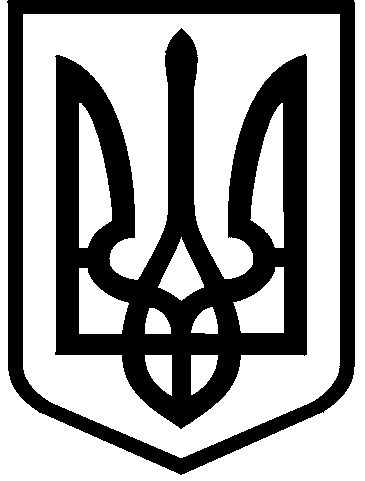 КИЇВСЬКА МІСЬКА РАДАVIІІ СКЛИКАННЯПОСТІЙНА КОМІСІЯ З ПИТАНЬ ВЛАСНОСТІ. Київ, вул. Хрещатик, 36, каб. 1015                               тел.:(044)202-72-24, тел./факс: (044) 202-73-12Протокол № 22/157засідання постійної комісії Київської міської ради з питань власностівід 28.05.2019Місце проведення: Київська міська рада, м. Київ, вул. Хрещатик, 36,                                         зала засідань, 1017, початок о 10-00.Склад комісії: 12 депутатів Київської міської ради.Присутні: 11 депутатів Київської міської ради, членів постійної комісії:Запрошені:  Голосування щодо наповнення та затвердження  порядку денного:1. СЛУХАЛИ:  М.Конобаса.М.Конобас звернувся до присутніх на засіданні членів постійної комісії  повідомити про наявність у них реального чи потенційного конфлікту інтересів щодо  питань порядку денного.Жоден з присутніх на засіданні членів постійної комісії про наявність потенційного чи реального конфлікту  інтересів по питанням порядку денного не заявив.2.СЛУХАЛИ: Л.Антонєнка.ВИРІШИЛИ: Затвердити порядок денний в цілому (17 питань та 15 звернень орендарів щодо відновлення пропущеного строку подачі  звітів про оцінку об’єктів  оренди та 60  звернень депутата Київради Л.Антонєнка щодо здійснення постійною комісією Київської міської ради  з питань власності контролю за виконанням рішення Київради від 23.02.2017 № 946/1950 "Про повернення приміщень комунальної власності територіальної громади міста Києва із сфери управління державних установ і організацій" ).ГОЛОСУВАЛИ: "за" – 9, "проти" – 0, "утримались" – 0, "не голосували" – 2 (М.Буділов, А.Андрєєв). Рішення прийнято3. СЛУХАЛИ: Г.Свириденко (15:20) про  відновлення роботи дошкільного навчального закладу  №574 в нежитлових приміщеннях на вул. Архипенка, 10-г.4.СЛУХАЛИ: Л.Антонєнка.ВИРІШИЛИ: Доповнити  додатково порядок денний питанням, внесеним депутатом Київради Г.Свириденко.ГОЛОСУВАЛИ: "за" – 7, "проти" – 0, "утримались" – 0, "не голосували" – 4 (А.Андрєєв, М.Буділов, Д.Калініченко,  В.Сторожук).Рішення   прийнято*Відеотрансляція  щодо  обговорення питань порядку денного  розміщена на офіційному веб-сайті Київради (www.kmr.gov.ua) відповідно до частини дев’ятої статті 11 Регламенту, затвердженого рішенням Київради від 07.07.2016 №579/579.Порядок денний                                                                               1. Про розгляд проекту рішення Київської міської ради "Про впорядкування ситуації з безхазяйними транспортними засобами в м. Києві" за поданням депутата Київської міської ради О.Пабата (доручення від 11.04.2019 № 08/231-1401/ПР, копії документів; лист депутата Київської міської ради М.Буділова щодо включення  проекту рішення  Київради у порядок денний чергового засідання комісії вих. №08/279/08/017/2702 від 16.05.2019,  вх. №08/10839 від 16.05.2019).Доповідач: депутат Київської міської ради О.П	абат.2. Про розгляд проекту рішення Київської міської ради "Про внесення змін та доповнень до деяких рішень Київської міської ради щодо прийняття у комунальну власність територіальної громади міста Києва відомчих дитячих дошкільних закладів" (ДНЗ №331 на вул. Кам'янській, 110 у Дарницькому районі м.Києва) за поданням депутата Київської міської ради В.Павлика (доручення від 06.05.2019 № 08/231-1778/ПР). Лист депутата Київської міської ради В.Павлика щодо включення  проекту рішення  Київради у порядок денний найближчого засідання комісії (вих. №08/278-2005-831 від 14.05.2019,  вх. №08/10806 від 16.05.2019).ПК Київради з питань освіти, науки, сім'ї, молоді та спорту  - підтримала проект рішення 22.05.2019 Доповідач: депутат Київської міської ради В.Павлик.3. Про розгляд проекту рішення Київської міської ради "Про внесення змін до рішення Київської міської ради від 21 листопада 2017 року № 515/3522 "Про деякі заходи щодо організації функціонування дитячої кімнати для тимчасового перебування дітей в адміністративному будинку Київської міської ради" за поданням депутата Київської міської ради В.Мондриївського (доручення від 24.01.2019 № 08/231-466/ПР). 3.1. Про розгляд пропозицій секретаріату Київської міської ради до проекту рішення (лист №225-КР-537 від 14.02.2019).Протокол  №7/142 від 26.02.2019 - перенесено та направлено на ПК бюджету та  ПК освіти. ПК Київради з питань освіти, науки, сім'ї, молоді та спорту – 20.03.2019 повторно підтримано проект рішення, з пропозиціями секретаріату Київради та доручено секретаріату Київської міської ради спільно з виконавчим органом Київради (КМДА) розробити механізм кадрового забезпечення дитячої кімнати в адміністративному будинку Київради (протокол  № 07/86 від 20.03.2019).Лист ПК Київради з питань бюджету та соціально-економічного розвитку (вих. №08/280-818 від 25.04.2019, вх. №08/4831/1  від 02. 05.2019) – про те, що кошторисом видатків Київської міської ради (секретаріату)  на 2019 рік не передбачені видатки для функціонування дитячої кімнати в адмінбудинку на вул. Хрещатик, 36 . Запрошений: Керуючий справами секретаріату Київради Хацевич Ігор Мирославович.Доповідачі: В.Мондриївський, І.Хацевич.4. Про розгляд проекту рішення Київської міської ради "Про передачу у безоплатне користування (позичку) Релігійній організації "Іудейська релігійна громада "Хабад Любавич" в Голосіївському районі м. Києва" нежитлового будинку №22/1, літ. А на проспекті Голосіївський", поданого в порядку місцевої ініціативи (доручення від 18.12.2018 № 08/231-4298/ПР). З матеріалами до проекту рішення можна ознайомитись на інтернет-сайті комісії: http://kmr.gov.ua/uk/comisii/28/proekt.Протокол № 3/138 від 01.02.2018  - перенесено розгляд проекту рішення на 3 місяці. Доручено Голосіївській РДА, ДКВ м.Києва надати пропозиції щодо альтернативних приміщень для розміщення Будинку дитячої та юнацької творчості Голосіївського району міста Києва.  3. Доручено Голосіївській РДА надати на розгляд  комісії аналітичну довідку із зазначенням інформації щодо кількості дітей, гуртків, творчих колективів та іншої діяльності Будинку дитячої та юнацької творчості Голосіївського району міста Києва, в тому числі орендарів, підрозділів районної адміністрації, які перебувають у будинку №22/1 літ. А на проспекті Голосіївському. 4. Рекомендовано РО "Іудейська релігійна громада "Хабад Любавич", як ініціатору місцевої ініціативи,  запропонувати  комісії можливі комерційні шляхи вирішення редислокації Будинку дитячої та юнацької творчості Голосіївського району міста Києва. 4.1. Про розгляд інформації Голосіївської районної в місті Києві державної адміністрації щодо питання альтернативного розміщення Будинку дитячої та юнацької творчості Голосіївського району міста Києва (вих. №100-4632 від 26.03.2019). Протокол №19/154 від 13.05.2019 - питання знято з розгляду при формуванні порядку денного.Запрошені: представники ініціативної групи.  Доповідачі: представник району,  представник Департаменту, представники ініціативної групи.  5. Про розгляд звернення КП "Госпкомобслуговування" щодо передачі                                в оренду ТОВ "Київська ресторація" окремого індивідуально визначеного майна, призначеного для функціонування закладу громадського харчування на вул. Хрещатик, 36, із визначенням орендної ставки у розмірі 10% на строк  2 роки  (вих. № 08/11316-86 від 18.04.2019; вх. № 08/8711 від 18.04.2019). Протокол №19/154 від 13.05.2019 - рішення не набрало необхідної кількості голосів.Доповідач: представник КП "Госпкомобслуговування". 6. Про розгляд інформації Голосіївської районної в місті Києві державної адміністрації в порядку контролю за виконанням рішення Київської міської ради від 11 жовтня 2018 року № 1790/5854 "Про питання повернення частини нежитлових приміщень середньої загальноосвітньої школи №319 ім. Валерія Лобановського м. Києва" (вих. №100-7305 від 13.05.2019,  вх. №08/10490 від 13.05.2019).Доповідач: представник району.7. Про розгляд депутатських звернень Л.Антонєнка щодо здійснення постійною комісією Київської міської ради  з питань власності контролю за виконанням рішення Київради від 23.02.2017 № 946/1950 "Про повернення приміщень комунальної власності територіальної громади міста Києва із сфери управління державних установ і організацій" (60 звернень: вих. №08/279/08/156-1052-1054 ,1114-1170; вх.  від 23.05.2019 №08/ - 11587, 11586, 11585, 11584, 11583, 11582, 11581, 11579, 11537, 11538, 11539, 11540, 11542, 11543, 11545, 11548, 11549, 11550, 11551, 11552, 11554, 11555, 11558, 11559, 11561, 11562, 11566, 11567, 11568, 11569, 11570, 11572, 11573, 11574, 11575, 11576, 11577, 11578, 11587, 11523, 11522, 11516, 11515, 11514, 11512, 11511, 11510, 11509, 11505, 11504, 11503, 11502, 11500, 11498, 11496, 11495, 11494, 11492, 11491, 1459).До питання 7.1-7.60 на електронну пошту надіслано відповідь КП «Київжитлоспецексплуатація» на депутатський запит Л.Антонєнка щодо стану виконання рішення Київради від 23.02.2017 № 946/1950.Питання протокол 19/154 13.305.2019 -  ВИРІШИЛИ: 1. Доручити голові постійної комісії Київської міської ради з питань власності Л.Антонєнку, на підставі наданих КП «Київжитлоспецексплуатація» матеріалів підготувати аналіз щодо стану виконання рішення Київської міської ради від 23.02.2017 №946/1950 та протягом одного місяця надати висновки і пропозиції щодо реалізації прав територіальної громади м.Києва для розгляду на черговому  засіданні комісії.	2.  Направити повідомлення державним установам та організаціям  про те, що постійною комісією Київської міської ради з питань власності здійснюється контроль за  виконанням  рішення  Київської міської ради від 23.02.2017 № 946/1950 і, якщо у разі порушення  його вимог після проведення відповідного аналізу, може бути поставлено питання про здійснення Департаментом комунальної власності м.Києва  виконавчого органу Київської міської ради (Київської міської державної адміністрації) заходів щодо включення об’єктів, зазначених у додатку до цього рішення, у перелік вільних.7.1. Міністерство освіти і науки України -  будинок на вул. Пестеля, 5-7.7.2. ГУ ДФС у м.Києві,  нежилий будинок, котельня сміттєзбірник господарська споруда -  вул. Народна, 19/20. 7.3. Апеляційний суд Київської області, нежитлове приміщення загальною площею 1562,6 кв.м -  вул.Володимирська, 15.7.4. Головне управління Пенсійного фонду України у м.Києві, нежилий будинок № 29-31-31-а, літер И -  вул.Бульварно-Кудрявська (вул.Воровського).7.5. Служба Безпеки України, 	нежилі приміщення загальною площею 1580,0 кв.м - вул. Лебедєва, 14-а, літер А. 7.6. Прокуратура міста Києва, нежитлове приміщення  площа  76,7 кв.м та 43,9 кв.м - вул. Каштанова, 9-а, літер А. 7.7. Прокуратура міста Києва,  нежитлове приміщення загальною площею 1083,1 кв.м – вул. Каштанова, 9 літер А. 7.8. Територіальне управлінням Державної судової адміністрації України в місті Києві, нежитлове приміщення загальною площею 5908,5 кв.м - вул. Дегтярівська, 31, літер А.7.9. Прокуратура міста Києва, нежитлове приміщення загальною площею 576,0 кв.м - вул. Героїв Севастополя, 3-а, літер А. 7.10. Прокуратура міста Києва - вул.Костянтинівська, 19, літер В.7.11. Прокуратура міста Києва, нежитлові приміщення площею 728,7 кв.м - бульв. Лесі Українки, 27/2, літер А.7.12. Прокуратура міста Києва, нежитлове приміщення площею 809,6кв.м - вул. Каунаська, 3-в, літер А. 7.13. Прокуратура міста Києва, нежитлове приміщення площею  1379,4 кв.м - вул. Гната Юри, 9. 7.14. Прокуратура міста Києва, нежитлове приміщення площею 808 ,4 кв.м - вул. Малиновського Маршала, 10, літер А. 7.15. Прокуратура міста Києва, приміщення 3541,7 кв.м та 296,8 кв.м - вул. Велика Васильківська/Червоноармійська, 38, літер Б. 7.16. Територіальне управлінням Державної судової адміністрації України в місті Києві, нежитлове приміщення площею 833,9 кв.м - вул. Хрещатик, 42, літ. А. 7.17. Територіальне управління Державної судової адміністрації України в місті Києві, приміщення площею 626,7 кв.м - просп. Маяковського, 5-в, літер В. 7.18. Територіальне управління Державної судової адміністрації України в місті Києві, приміщення площею 2241,0 кв.м  - вул. Маршала Тимошенка, 2-е. 7.19. Управління Служби Безпеки України - вул. Хорива, 8/6, літ.А.7.20. ГУ ДФС у м.Києві, просп. Героїв Сталінграда - 56-б, літер А.7.21. Міністерство юстиції України - вул. Смоленська, 6, літ А.7.22. Служба Безпеки України, приміщення площею 29094,1 кв.м - вул. Білицька, 13-а.7.23. Державне агенство рибного господарства України - вул. Січових Стрільців, 45, літ. А (вул.Артема).7.24. Державне агентство рибного господарства України - вул. Гоголівська, 41, літ.А.7.25. Управління Державної міграційної служби України, приміщення площею 459,1 кв.м - вул. Петропавлівській, 11.7.26. Прокуратура міста Києва, нежитлове приміщення площею 514,3 кв.м - вул. Лабораторна, 1/62, літер А. 7.27. Прокуратура міста Києва, приміщення площею 1090,7 кв.м - вул.Лебедєва, 14-а, літер А. 7.28. Прокуратура Київської області, приміщення площею 2126,3 кв.м - вул. Лесі Українки, 27/2, літер А. 7.29. Нежиле приміщення сміттєзбірник 9,0 кв.м - вул. Некрасівська, 10/8 літ.А. 7.30. Відокремлений підрозділ Оболонського міжрайонного відділу лабораторних досліджень Державної установи «Київський міський лабораторний центр Міністерства охорони здоров’я, приміщення площею 1540,0кв.м  та гаражі площею 60,0 кв.м - вул. Тимошенка, 2-д. 7.31. Відокремлений підрозділ Оболонського міжрайонного відділу лабораторних досліджень Державної установи «Київський міський лабораторний центр Міністерства охорони здоров’я, споруда площею 80,0 кв.м - вул. Тимошенка, 2-д.7.32. Приміщення площею 3705,6 кв.м - вул. Волоська, 19. 7.33. Приміщення площею 1000,0 кв.м - вул. Ольжича, 10-А. 7.34. Гараж - вул. Ольжича, 10-А літер В. 7.35. Приміщення площею 365,5 кв.м - вул. Ольжича, 10 літер А.  7.36. Державна установа «Київський міський лабораторний центр Міністерства охорони здоров’я України, будівля площею 2120,5 кв.м  - вул. Естонська, 3. 7.37. Приміщення площею 3001,2 кв.м - вул. Естонська, 3. 7.38. Вул. Дегтярівська, 25.7.39. Нежилі приміщення площею 2184,8 кв.м  -  вул. Ломоносова, 10,  літ. А. 7.40. Генеральна прокуратура України, приміщення площею 1761,1 кв.м - вул. Жолудєва, 10, літ. А.7.41. Територіальне управління Державної судової адміністрації України в місті Києві, приміщення площею 206,6 кв.м - вул. Полковника Потєхіна, 3-а.7.42. Територіальне управління Державної судової адміністрації України в місті Києві, нежилий будинок площею 957,9 кв.м - вул. Гайцана Миколи, 4, літер А.  7.43. Територіальне управління Державної судової адміністрації України в місті Києві, нежилий будинок площею 1466,6 кв.м - вул. Смирнова-Ласточкіна, 10, літер Б. 7.44. Територіальне управління Державної судової адміністрації України в місті Києві, нежиле приміщення площею 349,7 кв.м - вул. Волоська, 6/14-б. 7.45. Головне квартирно-експлуатаційне управління Збройних Сил України, нежилий будинок площею 2623,3 кв.м - вул. Бориспільська, 26-а, літер А 7.46. Головне квартирно-експлуатаційне управління Збройних Сил України,  нежилі приміщення площею 1414,9 кв.м - вул. Волкова Космонавта, 2-а, літер А. 7.47. Головне квартирно-експлуатаційним управління Збройних Сил України, нежилий будинок площею 739,5 кв.м - вул. Йорданська, 16-а, літер А (колишня Лайоша Гавро.) 7.48. Головне квартирно-експлуатаційним управління Збройних Сил України,  нежилий будинок площею 3076,5 кв.м - вул. Зрошувальна, 17, літер Н. 7.49. Головне квартирно-експлуатаційне управління Збройних Сил України, нежилі приміщення площею 1430,7 кв.м - вул. Болбочана Петра (колишня вул. Каменєва Командарма), 1, літер А. 7.50. Головне квартирно-експлуатаційне управління Збройних Сил України, нежилий площею будинок 1798,5 кв.м -  вул. Оніскевича, 1, літер А. 7.51. Головне квартирно-експлуатаційне управління Збройних Сил України, нежилий будинок площею 378,0 кв.м - вул. Оніскевича, 1, літер .Б 7.52. Головне квартирно-експлуатаційне управління Збройних Сил України,   нежилий будинок площею 56,1 кв.м -  вул. Оніскевича, 1, літер В. 7.53. Головне квартирно-експлуатаційне управлінняя Збройних Сил України, нежиле приміщення площею 2816,0 кв.м - вул. Парково-Сирецька, 19, літер А   (вул. Шамрила.)7.54. Головне квартирно-експлуатаційне управління Збройних Сил України,  нежилі приміщення площею 2816,0 кв.м - вул. Щербакова/Салютна, 54/2,  літер А.  7.55. Головне квартирно-експлуатаційним управління Збройних Сил України нежилі приміщення площею 219,9 кв.м - вул. Щербакова/Салютна, 54/2,  літер Б. 7.56. Міністерство оборони України, нежилий будинок площею 968,2 кв.м -  просп. Свободи, 40, літ. А. 7.57. Головне управління Національної поліції в Київській області, Державний архів Київської області приміщення площею 5854,3 кв.м та 615,5 кв.м - вул. Володимирська, 15.7.58. Державна установа "Київський міський лабораторний центр Міністерства охорони здоров’я України" - вул.Краківська, 28-а та 28-б.7.59. Державна установа "Київський міський лабораторний центр Міністерства охорони здоров’я України" - вул.Чорнобильська,13.7.60. Державна установа "Київський міський лабораторний центр Міністерства охорони здоров’я України" -  вул.Дегтярівська,43.Запрошені: представники організацій.Доповідач: Л.Антонєнко.8. Про розгляд звернення Печерської районної в місті Києві державної адміністрації щодо погодження рішення про надання згоди ГО "Комітет сприяння захисту прав співвласників багатоквартирних будинків у м. Києві"  на здійснення невід'ємних поліпшень нежитлового приміщення площею 30,5 кв.м на вул. Хрещатик, 15/4 літ.А, А', А2 (вих. №105/01-1746/1 від 02.05.2019,  вх. №08/9860 від 06.05.2019).Протокол № 19/154 від 13.05.2019 – перенесено розгляд питання на наступне засідання комісії.Доповідач: представник району.9. Про розгляд звернення Святошинської  районної в місті Києві державної адміністрації щодо погодження рішення про надання згоди ФОП Помазан Р.А. на здійснення невід'ємних поліпшень нежитлового приміщення площею 117,0 кв.м на вул. Доброхотова, 11 (вих. №107-30/3582 від 03.05.2019,  вх. №08/9863 від 06.05.2019).Протокол № 19/154 від 13.05.2019 – перенесено розгляд питання, доручено депутату Київради М.Буділову доопрацювати.Матеріали надіслані на електронні адреси.  Доповідач: представник району.10. Про розгляд звернення Святошинської районної в місті Києві державної адміністрації щодо погодження рішення про надання згоди ФОП Рищуку Ю.С. на здійснення невід'ємних поліпшень нежитлового приміщення площею 177,40 кв.м на вул. Доброхотова, 11 (вих. №107-30/3583 від 03.05.2019,  вх. №08/9862 від 06.05.2019).Протокол № 19/154 від 13.05.2019 – перенесено розгляд питання, доручено депутату Київради М.Буділову доопрацювати.Матеріали надіслані на електронні адреси.  Доповідач: представник району.11. Про розгляд звернення Святошинської районної в місті Києві державної адміністрації щодо погодження рішення про надання згоди ФОП Балабанову С.К. на здійснення невід'ємних поліпшень нежитлового приміщення площею 170,0 кв.м на вул. Доброхотова, 11 (вих. №107-30/3584 від 03.05.2019,  вх. №08/9861 від 06.05.2019).Протокол № 19/154 від 13.05.2019 – перенесено розгляд питання, доручено депутату Київради М.Буділову доопрацювати.Матеріали надіслані на електронні адреси.  Доповідач: представник району.12. Про розгляд звернення Департаменту комунальної власності м. Києва (вих. № 062/05/10-4672 від 21.05.2019; вх. № 08/11183 від 22.05.2019) щодо: 	- встановлення ДУ "Київський міський лабораторний центр Міністерства охорони здоров’я України" терміну оренди нежитлових приміщень загальною площею 1425,0 кв.м на вул. Ломоносова, 10 літ.А до 31.12.2019 року;- скасування рішення постійної комісії Київради з питань власності від 12.02.2019 (протокол  № 6/141) в частині терміну оренди. Запрошені: представники КНП "Лабораторний центр" та ДУ "Київський міський лабораторний центр Міністерства охорони здоров’я України".Доповідач: представник Департаменту.13. Про розгляд звернень Департаменту комунальної власності м. Києва виконавчого органу Київської міської ради (КМДА) щодо визначення способу передачі в оренду приміщення на вул. Липській, 16, літ. А (вих. №062/05/19-2069 від 28.02.2019, вх. № 08/4552 від 28.02.2019, вих.№062/05/19-10893 від 14.12.2018 №08/23831 від 16.12.2018).Протокол № 17/152 від 23.04.2019 – ДКВ м.Києва   запросити суміжних орендарів.Протокол № 19/154 від 13.05.2019 – перенесено розгляд питання на наступне засідання комісії. Доповідач: представник Департаменту.14. Про розгляд звернення Дніпровської районної в місті Києві державної адміністрації щодо не включення  до оголошення про намір передати в оренду майно територіальної громади міста Києва посилання на можливість альтернативного цільового використання об'єкта оренди на бульв. Праці, 2/27 (вих. №103/4259/26/2 від 08.05.2019,  вх. №08/10168 від 08.05.2019).Доповідач: представник району. 15. Про розгляд звернення Деснянської районної в місті Києві державної адміністрації щодо не включення до оголошення про намір передати майно в оренду посилання на можливість альтернативного цільового використання об'єкту оренди на просп. Маяковського, 29 (вих. №102/04/28-3581 від 06.05.2019,  вх. №08/10086 від 07.05.2019).Доповідач: представник району. 16. Про розгляд листів від орендарів щодо поновлення терміну подачі документів для продовження строку дії договору оренди нежитлових приміщень:16.1. ТОВ "МЛ "ДІЛА" - нежитлові приміщення на вул. Підвисоцького, 4-А, к. 1 (вх. № 08/10365 від 11.05.2019).16.2. ФОП Тукаленко А.В. - нежитлові приміщення на проспекті Георгія Гонгадзе,7-А (вх. №08/Т-2095 від 15.05.2019).16.3. ФОП Артеменко Вікторія Олегівна - нежитлові приміщення на вул. Вербицького, 11 (вх. №08/А-2100 від 15.05.2019).16.4. ТОВ "КІТ ПЛЮС" - нежитлові приміщення на вул. Саксаганського, 100 (вх. №08/10760 від 16.05.2019).16.5. Громадська організація "НАША ЗЕМЛЯ 2.0" - нежитлове підвальне приміщення на проспекті Перемоги, 60 (вх. №08/10838 від 16.05.2019). 16.6. ТОВ "ДЕВІЛОН ГРУП" - нежитлові приміщення частини підземного переходу загальною площею 84,2 кв.м на пл. Льва Толстого (вх. №08/10831 від 16.05.2019).16.7. ТОВ "ДЕВІЛОН ГРУП" - нежитлові приміщення частини підземного переходу загальною площею 258,7 кв.м на  Майдані Незалежності (вх. №08/10832 від 16.05.2019).16.8. ТОВ "ДЕВІЛОН ГРУП" - нежитлові приміщення частини підземного переходу загальною площею 105,3 кв.м на пл. Перемоги (вх. №08/10833 від 16.05.2019).16.9. ТОВ "ДЕВІЛОН ГРУП" - нежитлові приміщення частини підземного переходу загальною площею 5,12 кв.м на вул. Мельникова/ст. метро «Лук'янівська» (вх. №08/10834 від 16.05.2019).16.10. ТОВ "ДЕВІЛОН ГРУП" - нежитлові приміщення частини підземного переходу загальною площею 22,00 кв.м на ст. метро «Університет» (вх. №08/10836 від 16.05.2019).16.11. ТОВ "ДЕВІЛОН ГРУП" - нежитлові приміщення частини підземного переходу загальною площею 41,21 кв.м на ст. метро «Університет» (вх. №08/10835 від 16.05.2019).16.12. ТОВ "ДЕВІЛОН ГРУП" - нежитлові приміщення частини підземного переходу загальною площею 51,27 кв.м на вул. Артема (вх. №08/10837 від 16.05.2019).16.13. Члену НСХУ Крутіліній Вірі - нежитлові приміщення на бульв. Дружби народів,32 (вх. №08/К-2150 від 16.05.2019).16.14. ГО "КЛУБ СПОРТИВНОГО БАЛЬНОГО ТАНЦЮ "ЛІБЕРТА" - нежитлові приміщення на вул. Пулюя Івана, 3-Б (гімназія "Міленіум" №318 м.Києва) (вх. №08/10817 від 16.05.2019).16.15. ТОВ "КОМЕТА" - нежитлові приміщення на просп. Перемоги, 68/1 (вх. №08/10756 від 16.05.2019).Запрошені: заявники.Орендодавцям забезпечити присутність заявників на засіданні комісії.Доповідачі: представники орендодавців.17. Про заяву депутата Київради Г.Свириденко щодо відновлення роботи дошкільного навчального закладу  № 574 в нежитлових приміщеннях на вул. Архипенка, 10-г.Доповідач: Г.Свириденко.Розгляд питань порядку денного                                                                              1. Про розгляд проекту рішення Київської міської ради "Про впорядкування ситуації з безхазяйними транспортними засобами в м. Києві" за поданням депутата Київської міської ради О.Пабата (доручення від 11.04.2019 № 08/231-1401/ПР, копії документів; лист депутата Київської міської ради М.Буділова щодо включення  проекту рішення  Київради у порядок денний чергового засідання комісії вих. №08/279/08/017/2702 від 16.05.2019,  вх. №08/10839 від 16.05.2019).Доповідач: депутат Київської міської ради О.Пабат.1. СЛУХАЛИ: О.Пабата (12:12).ВИРІШИЛИ: Взяти проект рішення за основу.ГОЛОСУВАЛИ: «за» - 10, «проти» - 0 , «утримались» - 0, «не голосували» - 1 (А.Андрєєв).Рішення прийнято2. СЛУХАЛИ: М.Буділова.М.Буділов запропонував пункт 1 проекту рішення Київради викласти в наступній редакції: «1. Доручити виконавчому органу Київської міської ради (Київській міській державній адміністрації) протягом трьох місяців з моменту оприлюднення цього рішення розробити та подати порядок переміщення та тимчасового зберігання безхазяйних транспортних засобів у м.Києві на затвердження на пленарному засіданні сесії Київської міської ради,  забезпечити механізм передачі безхазяйних транспортних засобів відповідним підрозділам Національної поліції України відповідно до вимог чинного законодавства, а також здійснити інші необхідні організаційно-правові заходи.». ВИСТУПИЛИ: О.Пабат.О.Пабат заперечив щодо внесення даної поправки.ГОЛОСУВАЛИ: Підтримати пропозицію депутата Київради М.Буділова викласти  пункт 1 проекту рішення Київради в наступній редакції: «1. Доручити виконавчому органу Київської міської ради (Київській міській державній адміністрації) протягом трьох місяців з моменту оприлюднення цього рішення розробити та подати порядок переміщення та тимчасового зберігання безхазяйних транспортних засобів у м.Києві на затвердження на пленарному засіданні сесії Київської міської ради,  забезпечити механізм передачі безхазяйних транспортних засобів відповідним підрозділам Національної поліції України відповідно до вимог чинного законодавства, а також здійснити інші необхідні організаційно-правові заходи.». РЕЗУЛЬТАТ ГОЛОСУВАННЯ: «за» - 6, «проти» - 0, «утримались» - 3 (С.Артеменко, М.Іщенко, В.Сторожук), «не голосували» - 2 (А.Андрєєв, Д.Калініченко).РІШЕННЯ НЕ ПРИЙНЯТО3. СЛУХАЛИ: Л.Антонєнка.ВИРІШИЛИ: Підтримати проект рішення  в цілому.ГОЛОСУВАЛИ: «за» - 8, «проти» - 0, «утримались» - 1 (М.Буділов), «не голосували» - 2 (А.Андрєєв, Д.Калініченко).Рішення прийнято2. Про розгляд проекту рішення Київської міської ради "Про внесення змін та доповнень до деяких рішень Київської міської ради щодо прийняття у комунальну власність територіальної громади міста Києва відомчих дитячих дошкільних закладів" (ДНЗ №331 на вул. Кам'янській, 110 у Дарницькому районі м.Києва) за поданням депутата Київської міської ради В.Павлика (доручення від 06.05.2019 № 08/231-1778/ПР). Лист депутата Київської міської ради В.Павлика щодо включення  проекту рішення  Київради у порядок денний найближчого засідання комісії (вих. №08/278-2005-831 від 14.05.2019,  вх. №08/10806 від 16.05.2019).ПК Київради з питань освіти, науки, сім'ї, молоді та спорту  - підтримала проект рішення 22.05.2019 Доповідач: депутат Київської міської ради В.Павлик.СЛУХАЛИ: Д.Калініченка (10:55).ВИСТУПИВ: Л.Антонєнко.ВИРІШИЛИ: Погодити проект рішення без зауважень.ГОЛОСУВАЛИ: «за» - 8, «проти» - 0, «утримались» - 0, «не голосували» - 3 (А.Андрєєв, С.Артеменко, М.Іщенко).Рішення прийнято3. Про розгляд проекту рішення Київської міської ради "Про внесення змін до рішення Київської міської ради від 21 листопада 2017 року № 515/3522 "Про деякі заходи щодо організації функціонування дитячої кімнати для тимчасового перебування дітей в адміністративному будинку Київської міської ради" за поданням депутата Київської міської ради В.Мондриївського (доручення від 24.01.2019 № 08/231-466/ПР). 3.1. Про розгляд пропозицій секретаріату Київської міської ради до проекту рішення (лист №225-КР-537 від 14.02.2019).Протокол  №7/142 від 26.02.2019 - перенесено та направлено на ПК бюджету та  ПК освіти. ПК Київради з питань освіти, науки, сім'ї, молоді та спорту – 20.03.2019 повторно підтримано проект рішення, з пропозиціями секретаріату Київради та доручено секретаріату Київської міської ради спільно з виконавчим органом Київради (КМДА) розробити механізм кадрового забезпечення дитячої кімнати в адміністративному будинку Київради (протокол  № 07/86 від 20.03.2019).Лист ПК Київради з питань бюджету та соціально-економічного розвитку (вих. №08/280-818 від 25.04.2019, вх. №08/4831/1  від 02. 05.2019) – про те, що кошторисом видатків Київської міської ради (секретаріату)  на 2019 рік не передбачені видатки для функціонування дитячої кімнати в адмінбудинку на вул. Хрещатик, 36 . Запрошений: Керуючий справами секретаріату Київради Хацевич Ігор Мирославович.Доповідачі: В.Мондриївський, І.Хацевич.СЛУХАЛИ: І.Хацевича.ВИСТУПИВ: Л.Антонєнко.ВИРІШИЛИ: Погодити проект рішення  у редакції з урахуванням пропозицій секретаріату Київради згідно з додатком до цього протоколу.ГОЛОСУВАЛИ: «за» - 8, «проти» - 0, «утримались» - 0, «не голосували» - 3 (М.Буділов, С.Артеменко, А.Андрєєв).Рішення прийнято 4. Про розгляд проекту рішення Київської міської ради "Про передачу у безоплатне користування (позичку) Релігійній організації "Іудейська релігійна громада "Хабад Любавич" в Голосіївському районі м. Києва" нежитлового будинку №22/1, літ. А на проспекті Голосіївський", поданого в порядку місцевої ініціативи (доручення від 18.12.2018 № 08/231-4298/ПР). З матеріалами до проекту рішення можна ознайомитись на інтернет-сайті комісії: http://kmr.gov.ua/uk/comisii/28/proekt.Протокол № 3/138 від 01.02.2018  - перенесено розгляд проекту рішення на 3 місяці. Доручено Голосіївській РДА, ДКВ м.Києва надати пропозиції щодо альтернативних приміщень для розміщення Будинку дитячої та юнацької творчості Голосіївського району міста Києва.  3. Доручено Голосіївській РДА надати на розгляд  комісії аналітичну довідку із зазначенням інформації щодо кількості дітей, гуртків, творчих колективів та іншої діяльності Будинку дитячої та юнацької творчості Голосіївського району міста Києва, в тому числі орендарів, підрозділів районної адміністрації, які перебувають у будинку №22/1 літ. А на проспекті Голосіївському. 4. Рекомендовано РО "Іудейська релігійна громада "Хабад Любавич", як ініціатору місцевої ініціативи,  запропонувати  комісії можливі комерційні шляхи вирішення редислокації Будинку дитячої та юнацької творчості Голосіївського району міста Києва. 4.1. Про розгляд інформації Голосіївської районної в місті Києві державної адміністрації щодо питання альтернативного розміщення Будинку дитячої та юнацької творчості Голосіївського району міста Києва (вих. №100-4632 від 26.03.2019). Протокол №19/154 від 13.05.2019 - питання знято з розгляду при формуванні порядку денного.Запрошені: представники ініціативної групи.  Доповідачі: представник району,  представник Департаменту, представники ініціативної групи.СЛУХАЛИ:Л.Антоненка.ВИСТУПИЛИ: представник Голосіївської РДА, представник Будинку дитячої  та юнацької творчості, представник релігійної організації, Л.Антонєнко, М.Конобас, В.Сторожук.Представник Голосіївської РДА м.Києва зазначив, що нежила будівля на просп.Голосіївському, 22/1, літ. «А», це раніше відома синагога Баришпольського, яка збудована у 1870 році коштом Іцко Баришпольського. Відповідно до Декрету тимчасового робітничо-селянського уряду України від 19.01.1919 року  «Про відокремлення церкви від держави та школи від церкви» синагога була визнана державною власністю. З 2003 року будівля належить до сфери управління Голосіївської РДА м.Києва і там розміщено Будинок дитячої та юнацької  творчості району.	Відповідно до Указу Президента України від 04.03.1992 року №125 «Про заходи щодо повернення релігійним організаціям культового майна», культові будівлі та інше майно, що було незаконно вилучене з церковного вжитку має бути повернене релігійним громадам.     	Голосіївська РДА м.Києва вживає заходів щодо пошуку та передачі вільних приміщень комунальної власності територіальної громади м.Києва у безоплатне користування  для розміщення Будинку дитячої та юнацької творчості з метою можливого повернення   будівлі колишньої синагоги релігійній громаді «Хабад Любавич».Представник Будинку дитячої та юнацької творчості Голосіївського району м.Києва відмітила, що  заклад є єдиним багатопрофільним позашкільним закладом Голосіївського району м.Києва. Він здійснює навчання, виховання і дає дітям і юнацтву додаткову освіту, спрямовану на розвиток особистості,  а також забезпечує потреби у творчій самоорганізації змістовного дозвілля.	У різноманітних гуртках зараз зайнято 3058 дітей. Освітній процес у закладі здійснюють 65 основних педагогічних працівників і 25 педагогів,  які працюють за сумісництвом.Представник релігійної організації Іудейська релігійна громада «Хабад Любавич» у Голосіївському районі м.Києва повідомила,  що громада вимагає скорішого відновлення порушеної справедливості  - передачі будівлі синагоги у власність релігійній громаді для проведення релігійних служб і обрядів.Л.Антонєнко запропонував, як варіант, рекомендувати постійно діючій комісії  по залученню інвесторів КМДА при підготовці інвестиційного договору з реконструкції кінотеатру «Загреб» розглянути можливість облаштування приміщення для розміщення Будинку дитячої та юнацької творчості.В.Сторожук звернув увагу присутніх на необхідність дотримання виважених підходів при роботі з інвесторами.  ВИРІШИЛИ: 1. Перенести розгляд питання на три місяці. 	              2. Рекомендувати Голосіївській РДА м. Києва вжити заходів щодо продовження   пошуку приміщень для переселення Будинку дитячої та юнацької творчості Голосіївського району м.Києва.ГОЛОСВАЛИ: «за» -10, «проти» - 0, «утримались» - 0, «не голосували» -1 (А.Андрєєв).Рішення прийнято5. Про розгляд звернення КП"Госпкомобслуговування" щодо передачі                                в оренду ТОВ "Київська ресторація" окремого індивідуально визначеного майна, призначеного для функціонування закладу громадського харчування на вул. Хрещатик, 36, із визначенням орендної ставки у розмірі 10% на строк  2 роки  (вих. № 08/11316-86 від 18.04.2019; вх. № 08/8711 від 18.04.2019). Протокол №19/154 від 13.05.2019 - рішення не набрало необхідної кількості голосів.Доповідач: представник КП "Госпкомобслуговування". СЛУХАЛИ: Представника КП "Госпкомобслуговування".ВИРІШИЛИ: Погодити передачу в оренду ТОВ "Київська ресторація" окремого індивідуально визначеного майна, призначеного для функціонування закладу громадського харчування на вул. Хрещатик, 36, із визначенням орендної ставки у розмірі 10% на строк  2 роки.  ГОЛОСУВАЛИ: «за» - 7, «проти» - 0, «утримались» - 2 (Л.Антонєнко, Ю.Вахель), «не голосували» - 2 (А.Андрєєв, С.Артеменко). Рішення прийнято6. Про розгляд інформації Голосіївської районної в місті Києві державної адміністрації в порядку контролю за виконанням рішення Київської міської ради від 11 жовтня 2018 року № 1790/5854 "Про питання повернення частини нежитлових приміщень середньої загальноосвітньої школи №319 ім. Валерія Лобановського м. Києва" (вих. №100-7305 від 13.05.2019,  вх. №08/10490 від 13.05.2019).Доповідач: представник району.СЛУХАЛИ: Антонєнка.Л.Антонєнко проінформував, що це питання винесено на засідання комісії з метою здійснення контролю за виконанням рішення Київради 11.10.2018  № 1790/5854.Л.Антонєнко  зазначив, що дане питання розглядається на засіданні комісії  вдруге, і раніше комісією з питань власності було надано доручення   Голосіївській РДА  подати заяву про вихід зі складу учасників товариства з обмеженою відповідальністю та зареєструвати цю заяву в  єдиному Державному реєстрі.   Також Л.Антонєнко повідомив про те, що згідно з  перехідними положеннями Закону України «Про товариства з обмеженою та додатковою відповідальністю»  передбачено, що такій вихід здійснюється в односторонньому порядку шляхом подання відповідної заяви, а також передбачає, що статути товариств  є чинними протягом року з дня набрання чинності цього Закону. Відповідно до діючої редакції статуту товариства, згода іншого учасника  на вихід другого учасника - не вимагається. Тобто, до  червня 2019 року є можливість виконати рішення Київради і забезпечити права територіальної громади на це майно.ВИСТУПИЛИ: представник Голосіївської районної у м. Києві державної адміністрації, Л.Антонєнко.О.Дмитрук повідомив, що комісією з припинення Голосіївської районної в місті Києві ради підготовлено та направлено 28.01.2019 документи про вихід зі складу учасників товариства з обмеженою відповідальністю «Приватний вищий навчальний заклад «Економіко-правовий технікум при Міжрегіональній академії управління персоналом» до державного реєстратора. У проведенні реєстраційної дії «Внесення змін до відомостей про юридичну особу, що не пов’язані зі змінами в установчих документах» відмовлено, у зв’язку з відсутністю згоди іншого учасника на вихід з товариства.У зв’язку з цим,  виконання рішення Київської міської ради не вбачається можливим через відсутність згоди іншого учасника товариства.Л.Антонєнко звернувся до представника Голосіївської РДА із запитанням чи зверталась Голосіївська  РДА із позовом щодо оскарження цієї відмови.О.Дмитрук повідомив, що Голосіївська РДА не зверталась до суду.Л.Антонєнко вніс пропозицію  про  надання доручення Голосіївській РДА   звернутися до суду з позовом щодо оскарження відмови у реєстрації заяви про  вихід зі складу  учасників товариства з обмеженою відповідальністю. ВИРІШИЛИ: Доручити Голосіївській районній у м. Києві державній адміністрації  звернутися до суду з позовом щодо оскарження відмови у реєстрації заяви про  вихід зі складу  учасників товариства з обмеженою відповідальністю «Приватний вищий навчальний заклад «Економіко-правовий технікум при Міжрегіональній академії управління персоналом». ГОСУВАЛИ: «за» - 9, «проти – 0, «утримались» - 0, «не голосували» - 2 (А.Андрєєв, Д.Калініченко).Рішення прийнято7. Про розгляд депутатських звернень Л.Антонєнка щодо здійснення постійною комісією Київської міської ради  з питань власності контролю за виконанням рішення Київради від 23.02.2017 № 946/1950 "Про повернення приміщень комунальної власності територіальної громади міста Києва із сфери управління державних установ і організацій" (60 звернень: вих. №08/279/08/156-1052-1054 ,1114-1170; вх.  від 23.05.2019 №08/ - 11587, 11586, 11585, 11584, 11583, 11582, 11581, 11579, 11537, 11538, 11539, 11540, 11542, 11543, 11545, 11548, 11549, 11550, 11551, 11552, 11554, 11555, 11558, 11559, 11561, 11562, 11566, 11567, 11568, 11569, 11570, 11572, 11573, 11574, 11575, 11576, 11577, 11578, 11587, 11523, 11522, 11516, 11515, 11514, 11512, 11511, 11510, 11509, 11505, 11504, 11503, 11502, 11500, 11498, 11496, 11495, 11494, 11492, 11491, 1459).До питання 7.1-7.60 на електронну пошту надіслано відповідь КП «Київжитлоспецексплуатація» на депутатський запит Л.Антонєнка щодо стану виконання рішення Київради від 23.02.2017 № 946/1950.Питання протокол 19/154 13.05.2019 -  ВИРІШИЛИ: 1. Доручити голові постійної комісії Київської міської ради з питань власності Л.Антонєнку, на підставі наданих КП «Київжитлоспецексплуатація» матеріалів підготувати аналіз щодо стану виконання рішення Київської міської ради від 23.02.2017 №946/1950 та протягом одного місяця надати висновки і пропозиції щодо реалізації прав територіальної громади м.Києва для розгляду на черговому  засіданні комісії.	2.  Направити повідомлення державним установам та організаціям  про те, що постійною комісією Київської міської ради з питань власності здійснюється контроль за  виконанням  рішення  Київської міської ради від 23.02.2017 № 946/1950 і, якщо у разі порушення  його вимог після проведення відповідного аналізу, може бути поставлено питання про здійснення Департаментом комунальної власності м.Києва  виконавчого органу Київської міської ради (Київської міської державної адміністрації) заходів щодо включення об’єктів, зазначених у додатку до цього рішення, у перелік вільних.7.1. Міністерство освіти і науки України -  будинок на вул. Пестеля, 5-7.7.2. ГУ ДФС у м.Києві,  нежилий будинок, котельня сміттєзбірник господарська споруда -  вул. Народна, 19/20. 7.3. Апеляційний суд Київської області, нежитлове приміщення загальною площею 1562,6 кв.м -  вул.Володимирська, 15.7.4. Головне управління Пенсійного фонду України у м.Києві, нежилий будинок № 29-31-31-а, літер И -  вул.Бульварно-Кудрявська (вул.Воровського).7.5. Служба Безпеки України, 	нежилі приміщення загальною площею 1580,0 кв.м - вул. Лебедєва, 14-а, літер А. 7.6. Прокуратура міста Києва, нежитлове приміщення  площа  76,7 кв.м та 43,9 кв.м - вул. Каштанова, 9-а, літер А. 7.7. Прокуратура міста Києва,  нежитлове приміщення загальною площею 1083,1 кв.м – вул. Каштанова, 9 літер А. 7.8. Територіальне управлінням Державної судової адміністрації України в місті Києві, нежитлове приміщення загальною площею 5908,5 кв.м - вул. Дегтярівська, 31, літер А.7.9. Прокуратура міста Києва, нежитлове приміщення загальною площею 576,0 кв.м - вул. Героїв Севастополя, 3-а, літер А. 7.10. Прокуратура міста Києва - вул.Костянтинівська, 19, літер В.7.11. Прокуратура міста Києва, нежитлові приміщення площею 728,7 кв.м - бульв. Лесі Українки, 27/2, літер А.7.12. Прокуратура міста Києва, нежитлове приміщення площею 809,6кв.м - вул. Каунаська, 3-в, літер А. 7.13. Прокуратура міста Києва, нежитлове приміщення площею  1379,4 кв.м - вул. Гната Юри, 9. 7.14. Прокуратура міста Києва, нежитлове приміщення площею 808 ,4 кв.м - вул. Малиновського Маршала, 10, літер А. 7.15. Прокуратура міста Києва, приміщення 3541,7 кв.м та 296,8 кв.м - вул. Велика Васильківська/Червоноармійська, 38, літер Б. 7.16. Територіальне управлінням Державної судової адміністрації України в місті Києві, нежитлове приміщення площею 833,9 кв.м - вул. Хрещатик, 42, літ. А. 7.17. Територіальне управління Державної судової адміністрації України в місті Києві, приміщення площею 626,7 кв.м - просп. Маяковського, 5-в, літер В. 7.18. Територіальне управління Державної судової адміністрації України в місті Києві, приміщення площею 2241,0 кв.м  - вул. Маршала Тимошенка, 2-е. 7.19. Управління Служби Безпеки України - вул. Хорива, 8/6, літ.А.7.20. ГУ ДФС у м.Києві, просп. Героїв Сталінграда - 56-б, літер А.7.21. Міністерство юстиції України - вул. Смоленська, 6, літ А.7.22. Служба Безпеки України, приміщення площею 29094,1 кв.м - вул. Білицька, 13-а.7.23. Державне агенство рибного господарства України - вул. Січових Стрільців, 45, літ. А (вул.Артема).7.24. Державне агентство рибного господарства України - вул. Гоголівська, 41, літ.А.7.25. Управління Державної міграційної служби України, приміщення площею 459,1 кв.м - вул. Петропавлівській, 11.7.26. Прокуратура міста Києва, нежитлове приміщення площею 514,3 кв.м - вул. Лабораторна, 1/62, літер А. 7.27. Прокуратура міста Києва, приміщення площею 1090,7 кв.м - вул.Лебедєва, 14-а, літер А. 7.28. Прокуратура Київської області, приміщення площею 2126,3 кв.м - вул. Лесі Українки, 27/2, літер А. 7.29. Нежиле приміщення сміттєзбірник 9,0 кв.м - вул. Некрасівська, 10/8 літ.А. 7.30. Відокремлений підрозділ Оболонського міжрайонного відділу лабораторних досліджень Державної установи «Київський міський лабораторний центр Міністерства охорони здоров’я, приміщення площею 1540,0кв.м  та гаражі площею 60,0 кв.м - вул. Тимошенка, 2-д. 7.31. Відокремлений підрозділ Оболонського міжрайонного відділу лабораторних досліджень Державної установи «Київський міський лабораторний центр Міністерства охорони здоров’я, споруда площею 80,0 кв.м - вул. Тимошенка, 2-д.7.32. Приміщення площею 3705,6 кв.м - вул. Волоська, 19. 7.33. Приміщення площею 1000,0 кв.м - вул. Ольжича, 10-А. 7.34. Гараж - вул. Ольжича, 10-А літер В. 7.35. Приміщення площею 365,5 кв.м - вул. Ольжича, 10 літер А.  7.36. Державна установа «Київський міський лабораторний центр Міністерства охорони здоров’я України, будівля площею 2120,5 кв.м  - вул. Естонська, 3. 7.37. Приміщення площею 3001,2 кв.м - вул. Естонська, 3. 7.38. Вул. Дегтярівська, 25.7.39. Нежилі приміщення площею 2184,8 кв.м  -  вул. Ломоносова, 10,  літ. А. 7.40. Генеральна прокуратура України, приміщення площею 1761,1 кв.м - вул. Жолудєва, 10, літ. А.7.41. Територіальне управління Державної судової адміністрації України в місті Києві, приміщення площею 206,6 кв.м - вул. Полковника Потєхіна, 3-а.7.42. Територіальне управління Державної судової адміністрації України в місті Києві, нежилий будинок площею 957,9 кв.м - вул. Гайцана Миколи, 4, літер А.  7.43. Територіальне управління Державної судової адміністрації України в місті Києві, нежилий будинок площею 1466,6 кв.м - вул. Смирнова-Ласточкіна, 10, літер Б. 7.44. Територіальне управління Державної судової адміністрації України в місті Києві, нежиле приміщення площею 349,7 кв.м - вул. Волоська, 6/14-б. 7.45. Головне квартирно-експлуатаційне управління Збройних Сил України, нежилий будинок площею 2623,3 кв.м - вул. Бориспільська, 26-а, літер А 7.46. Головне квартирно-експлуатаційне управління Збройних Сил України,  нежилі приміщення площею 1414,9 кв.м - вул. Волкова Космонавта, 2-а, літер А. 7.47. Головне квартирно-експлуатаційним управління Збройних Сил України, нежилий будинок площею 739,5 кв.м - вул. Йорданська, 16-а, літер А (колишня Лайоша Гавро.) 7.48. Головне квартирно-експлуатаційним управління Збройних Сил України,  нежилий будинок площею 3076,5 кв.м - вул. Зрошувальна, 17, літер Н. 7.49. Головне квартирно-експлуатаційне управління Збройних Сил України, нежилі приміщення площею 1430,7 кв.м - вул. Болбочана Петра (колишня вул. Каменєва Командарма), 1, літер А. 7.50. Головне квартирно-експлуатаційне управління Збройних Сил України, нежилий площею будинок 1798,5 кв.м -  вул. Оніскевича, 1, літер А. 7.51. Головне квартирно-експлуатаційне управління Збройних Сил України, нежилий будинок площею 378,0 кв.м - вул. Оніскевича, 1, літер .Б 7.52. Головне квартирно-експлуатаційне управління Збройних Сил України,   нежилий будинок площею 56,1 кв.м -  вул. Оніскевича, 1, літер В. 7.53. Головне квартирно-експлуатаційне управлінняя Збройних Сил України, нежиле приміщення площею 2816,0 кв.м - вул. Парково-Сирецька, 19, літер А   (вул. Шамрила.)7.54. Головне квартирно-експлуатаційне управління Збройних Сил України,  нежилі приміщення площею 2816,0 кв.м - вул. Щербакова/Салютна, 54/2,  літер А.  7.55. Головне квартирно-експлуатаційним управління Збройних Сил України нежилі приміщення площею 219,9 кв.м - вул. Щербакова/Салютна, 54/2,  літер Б. 7.56. Міністерство оборони України, нежилий будинок площею 968,2 кв.м -  просп. Свободи, 40, літ. А. 7.57. Головне управління Національної поліції в Київській області, Державний архів Київської області приміщення площею 5854,3 кв.м та 615,5 кв.м - вул. Володимирська, 15.7.58. Державна установа "Київський міський лабораторний центр Міністерства охорони здоров’я України" - вул.Краківська, 28-а та 28-б.7.59. Державна установа "Київський міський лабораторний центр Міністерства охорони здоров’я України" - вул.Чорнобильська,13.7.60. Державна установа "Київський міський лабораторний центр Міністерства охорони здоров’я України" -  вул.Дегтярівська,43.Запрошені: представники організацій.Доповідач: Л.Антонєнко.СЛУХАЛИ: Л.Антонєнка.ВИСТУПИЛИ: Представники Державної установи "Київський міський лабораторний центр Міністерства охорони здоров’я», Державного агентства рибного господарства України, Служби безпеки України, Головного квартирно - експлуатаційного управління Збройних Сил України, Головного управління Національної поліції України в Київській області. Виступаючі заявили, що вони  продовжують вести судово-претензійну роботу з цього питання.В цілому за результатами обговорення по питаннях 7.1-7.60порядку денного ВИРІШИЛИ: 1. З метою проведення аналізу та з’ясування підстав та умов, які спричиняють невиконання рішення Київради від 23.02.2017 №946/1950 створити робочу групу у складі:- Л.Антонєнко,-  С.Артеменко,-  Ю.Вахель,- М.Конобас.	2. Провести засідання робочої групи 04.06.2019 о 12-00.ГОЛОСУВАЛИ: «за» - 8, «проти» - 0, «утримались» - 0, «не голосували» - 3 (Г.Свириденко, Д.Калініченко, А.Андрєєв).Рішення прийнято8. Про розгляд звернення Печерської районної в місті Києві державної адміністрації щодо погодження рішення про надання згоди ГО "Комітет сприяння захисту прав співвласників багатоквартирних будинків у м. Києві"  на здійснення невід'ємних поліпшень нежитлового приміщення площею 30,5 кв.м на вул. Хрещатик, 15/4, літ.А, А', А2 (вих. №105/01-1746/1 від 02.05.2019,  вх. №08/9860 від 06.05.2019).Протокол № 19/154 від 13.05.2019 – перенесено розгляд питання на наступне засідання комісії.Доповідач: представник району.СЛУХАЛИ: представника Печерської РДА м.Києва.ВИСТУПИВ: Л.АнтонєнкоВИРІШИЛИ: 1. Погодити рішення орендодавця про надання згоди ГО "Комітет сприяння захисту прав співвласників багатоквартирних будинків у м. Києві" на здійснення невід'ємних поліпшень нежитлового приміщення площею 30,5 кв.м на вул. Хрещатик, 15/4, літ.А, А', А2.	2. Направити ГО "Комітет сприяння захисту прав співвласників багатоквартирних будинків у м. Києві" витяг з протоколу.ГОЛОСУВАЛИ: «за» - 9, «проти» - 0, «утримались» -1 (Л.Антонєнко), «не голосували» - 1 (Д.Калініченко).Рішення прийнято9. Про розгляд звернення Святошинської  районної в місті Києві державної адміністрації щодо погодження рішення про надання згоди ФОП Помазан Р.А. на здійснення невід'ємних поліпшень нежитлового приміщення площею 117,0 кв.м на вул. Доброхотова, 11 (вих. №107-30/3582 від 03.05.2019,  вх. №08/9863 від 06.05.2019).Протокол № 19/154 від 13.05.2019 – перенесено розгляд питання, доручено депутату Київради М.Буділову доопрацювати.Матеріали надіслані на електронні адреси.  Доповідач: представник району.СЛУХАЛИ: представника Святошинської РДА м.Києва.ВИСТУПИВ: Л.Антонєнко.ВИРІШИЛИ: 1. Погодити рішення орендодавця про надання згоди ФОП Помазан Р.А. на здійснення невід'ємних поліпшень нежитлового приміщення площею 117,0 кв.м на вул. Доброхотова, 11.	              2. Направити ФОП Помазан Р.А. витяг з протоколу.ГОЛОСУВАЛИ: «за» - 8, «проти» - 0, «утримались» - 2 (Л.Антонєнко, Ю.Вахель), «не голосували» - 1 (Д.Калініченко).Рішення прийнято10. Про розгляд звернення Святошинської районної в місті Києві державної адміністрації щодо погодження рішення про надання згоди ФОП Рищуку Ю.С. на здійснення невід'ємних поліпшень нежитлового приміщення площею 177,40 кв.м на вул. Доброхотова, 11 (вих. №107-30/3583 від 03.05.2019,  вх. №08/9862 від 06.05.2019).Протокол № 19/154 від 13.05.2019 – перенесено розгляд питання, доручено депутату Київради М.Буділову доопрацювати.Матеріали надіслані на електронні адреси.  Доповідач: представник району.СЛУХАЛИ: представника Святошинської РДА м.Києва.ВИСТУПИВ: Л.Антонєнко.ВИРІШИЛИ: 1. Погодити рішення орендодавця про надання згоди ФОП Рищуку Ю.С. на здійснення невід'ємних поліпшень нежитлового приміщення площею 177, 40 кв.м на вул. Доброхотова, 11.	2. Направити ФОП Рищуку Ю.С. витяг з протоколу. ГОЛОСУВАЛИ: «за» - 8, «проти» - 0, «утримались» - 2 (Л.Антонєнко, Ю.Вахель), «не голосували» - 1 (Д.Калініченко).Рішення прийнято11. Про розгляд звернення Святошинської районної в місті Києві державної адміністрації щодо погодження рішення про надання згоди ФОП Балабанову С.К. на здійснення невід'ємних поліпшень нежитлового приміщення площею 170,0 кв.м на вул. Доброхотова, 11 (вих. №107-30/3584 від 03.05.2019,  вх. №08/9861 від 06.05.2019).Протокол № 19/154 від 13.05.2019 – перенесено розгляд питання, доручено депутату Київради М.Буділову доопрацювати.Матеріали надіслані на електронні адреси.  Доповідач: представник району.СЛУХАЛИ: представника Святошинської РДА м.Києва.ВИСТУПИЛИ: М.Буділов, Л.Антонєнко.ВИРІШИЛИ: 1. Погодити рішення про надання згоди ФОП Балабанову С.К. на здійснення невід'ємних поліпшень нежитлового приміщення площею 170,0 кв.м на вул. Доброхотова, 11.	2. Направити ФОП Балабанову С.К. витяг з протоколу.ГОЛОСУВАЛИ: «за» - 8, «проти» - 0, «утримались» - 2 (Л.Антонєнко, Ю.Вахель), «не голосували» - 1 (Д.Калініченко).Рішення прийнято12. Про розгляд звернення Департаменту комунальної власності м. Києва (вих. № 062/05/10-4672 від 21.05.2019; вх. № 08/11183 від 22.05.2019) щодо: - встановлення ДУ "Київський міський лабораторний центр Міністерства охорони здоров’я України" терміну оренди нежитлових приміщень загальною площею 1425,0 кв.м на вул. Ломоносова, 10, літ.А до 31.12.2019 року;- скасування рішення постійної комісії Київради з питань власності від 12.02.2019 (протокол  № 6/141) в частині терміну оренди. Запрошені: представники КНП "Лабораторний центр" та ДУ "Київський міський лабораторний центр Міністерства охорони здоров’я України".Доповідач: представник Департаменту.СЛУХАЛИ: Л.Антонєнка.ВИСТУПИЛИ: Представники КНП "Лабораторний центр" та ДУ "Київський міський лабораторний центр Міністерства охорони здоров’я України", Л.Антонєнко, М.Іщенко, В.Сторожук, В.Мусієнко,  Я.Діденко, О.Шмуляр, С.Артеменко, М.Конобас.За результатами обговорення, консенсусом присутніх членів комісії запропоновано представникам КНП "Лабораторний центр" та ДУ "Київський міський лабораторний центр Міністерства охорони здоров’я України" спільно з Департаментом комунальної власності м.Києва доопрацювати це питання, узгодивши позиції сторін, та винести його на розгляд чергового засідання постійної комісії.13. Про розгляд звернень Департаменту комунальної власності м. Києва виконавчого органу Київської міської ради (КМДА) щодо визначення способу передачі в оренду приміщення на вул. Липській, 16, літ. А (вих. №062/05/19-2069 від 28.02.2019, вх. № 08/4552 від 28.02.2019, вих.№062/05/19-10893 від 14.12.2018 №08/23831 від 16.12.2018).Протокол № 17/152 від 23.04.2019 – ДКВ м.Києва   запросити суміжних орендарів.Протокол № 19/154 від 13.05.2019 – перенесено розгляд питання на наступне засідання комісії. Доповідач: представник Департаменту.СЛУХАЛИ: О. Шмуляра.ВИСТУПИЛИ: Л.Антонєнко.ВИРІШИЛИ: Рекомендувати Департаменту комунальної власності м.Києва виконавчого органу Київської міської ради (КМДА) здійснити процедуру нового вивчення попиту на об’єкт оренди без зазначення альтернативного цільового використання.ГОЛОСУВАЛИ: «за» - 7, «утримались» - 2 (Д.Калініченко, В.Сторожук), «не голосували» - 2 (М.Буділов, Я.Діденко).Рішення прийнято14. Про розгляд звернення Дніпровської районної в місті Києві державної адміністрації щодо не включення  до оголошення про намір передати в оренду майно територіальної громади міста Києва посилання на можливість альтернативного цільового використання об'єкта оренди на бульв. Праці, 2/27 (вих. №103/4259/26/2 від 08.05.2019,  вх. №08/10168 від 08.05.2019).Доповідач: представник району.СЛУХАЛИ: представника Дніпровської РДА м.Києва. ВИРІШИЛИ: Підтримати звернення Дніпровської районної в місті Києві державної адміністрації щодо здійснення процедури вивчення попиту без зазначення альтернативного цільового використання.ГОЛОСУВАЛИ: «за» - 9, «проти» - 0, «утримались» - 1 (Л.Антонєнко), «не голосували» - 1 (М.Буділов).Рішення прийнято 15. Про розгляд звернення Деснянської районної в місті Києві державної адміністрації щодо не включення до оголошення про намір передати майно в оренду посилання на можливість альтернативного цільового використання об'єкту оренди на просп. Маяковського, 29 (вих. №102/04/28-3581 від 06.05.2019,  вх. №08/10086 від 07.05.2019).Доповідач: представник району. СЛУХАЛИ: представника Деснянської РДА м.Києва. ВИСТУПИВ: М.Іщенко.ВИРІШИЛИ: Підтримати звернення Деснянської районної в місті Києві державної адміністрації щодо здійснення процедури вивчення попиту без зазначення альтернативного цільового використання.ГОЛОСУВАЛИ: «за» - 8, «проти» - 0, «утримались» -1 (Л.Антонєнко), «не голосували» - 2 (С.Артеменко, М.Буділов).Рішення прийнято 16. Про розгляд листів від орендарів щодо поновлення терміну подачі документів для продовження строку дії договору оренди нежитлових приміщень:16.1. ТОВ "МЛ "ДІЛА" - нежитлові приміщення на вул. Підвисоцького, 4-А, к. 1 (вх. № 08/10365 від 11.05.2019).16.2. ФОП Тукаленко А.В. - нежитлові приміщення на проспекті Георгія Гонгадзе,7-А (вх. №08/Т-2095 від 15.05.2019).16.3. ФОП Артеменко Вікторія Олегівна - нежитлові приміщення на вул. Вербицького, 11 (вх. №08/А-2100 від 15.05.2019).16.4. ТОВ "КІТ ПЛЮС" - нежитлові приміщення на вул. Саксаганського, 100 (вх. №08/10760 від 16.05.2019).16.5. Громадська організація "НАША ЗЕМЛЯ 2.0" - нежитлове підвальне приміщення на проспекті Перемоги, 60 (вх. №08/10838 від 16.05.2019). 16.6. ТОВ "ДЕВІЛОН ГРУП" - нежитлові приміщення частини підземного переходу загальною площею 84,2 кв.м на пл. Льва Толстого (вх. №08/10831 від 16.05.2019).16.7. ТОВ "ДЕВІЛОН ГРУП" - нежитлові приміщення частини підземного переходу загальною площею 258,7 кв.м на  Майдані Незалежності (вх. №08/10832 від 16.05.2019).16.8. ТОВ "ДЕВІЛОН ГРУП" - нежитлові приміщення частини підземного переходу загальною площею 105,3 кв.м на пл. Перемоги (вх. №08/10833 від 16.05.2019).16.9. ТОВ "ДЕВІЛОН ГРУП" - нежитлові приміщення частини підземного переходу загальною площею 5,12 кв.м на вул. Мельникова/ст. метро «Лук'янівська» (вх. №08/10834 від 16.05.2019).16.10. ТОВ "ДЕВІЛОН ГРУП" - нежитлові приміщення частини підземного переходу загальною площею 22,00 кв.м на ст. метро «Університет» (вх. №08/10836 від 16.05.2019).16.11. ТОВ "ДЕВІЛОН ГРУП" - нежитлові приміщення частини підземного переходу загальною площею 41,21 кв.м на ст. метро «Університет» (вх. №08/10835 від 16.05.2019).16.12. ТОВ "ДЕВІЛОН ГРУП" - нежитлові приміщення частини підземного переходу загальною площею 51,27 кв.м на вул. Артема (вх. №08/10837 від 16.05.2019).16.13. Члену НСХУ Крутіліній Вірі - нежитлові приміщення на бульв. Дружби народів,32 (вх. №08/К-2150 від 16.05.2019).16.14. ГО "КЛУБ СПОРТИВНОГО БАЛЬНОГО ТАНЦЮ "ЛІБЕРТА" - нежитлові приміщення на вул. Пулюя Івана, 3-Б (гімназія "Міленіум" №318 м.Києва) (вх. №08/10817 від 16.05.2019).16.15. ТОВ "КОМЕТА" - нежитлові приміщення на просп. Перемоги, 68/1 (вх. №08/10756 від 16.05.2019).Запрошені: заявники.Орендодавцям забезпечити присутність заявників на засіданні комісії.Доповідачі: представники орендодавців.В цілому по питаннях 16.1-16.15  порядку денного:1.СЛУХАЛИ: Л.Антонєнка.ВИСТУПИЛИ: М.Іщенко, Ю.Вахель, Л.Антонєнко.ВИРІШИЛИ: 1. Відновити пропущений строк подачі звіту про оцінку об’єкта  оренди  для продовження  договорів оренди  на новий строк (п.16.1-16.5, 16.13-16-15), а саме: 	- ТОВ "МЛ "ДІЛА" - нежитлові приміщення на вул. Підвисоцького, 4-А, к. 1 (вх. № 08/10365 від 11.05.2019);	- ФОП Тукаленко А.В. - нежитлові приміщення на проспекті Георгія Гонгадзе,7-А (вх. №08/Т-2095 від 15.05.2019);	-  ФОП Артеменко Вікторія Олегівна - нежитлові приміщення на вул. Вербицького, 11 (вх. №08/А-2100 від 15.05.2019);	-  ТОВ "КІТ ПЛЮС" - нежитлові приміщення на вул. Саксаганського, 100 (вх. №08/10760 від 16.05.2019);	- громадська організація "НАША ЗЕМЛЯ 2.0" - нежитлове підвальне приміщення на проспекті Перемоги, 60 (вх. №08/10838 від 16.05.2019). 	- члену НСХУ Крутіліній Вірі - нежитлові приміщення на бульв. Дружби народів,32 (вх. №08/К-2150 від 16.05.2019);	-  ГО "КЛУБ СПОРТИВНОГО БАЛЬНОГО ТАНЦЮ "ЛІБЕРТА" - нежитлові приміщення на вул. Пулюя Івана, 3-Б (гімназія "Міленіум" №318 м.Києва) (вх. №08/10817 від 16.05.2019);	- ТОВ "КОМЕТА" - нежитлові приміщення на просп. Перемоги, 68/1 (вх. №08/10756 від 16.05.2019).	2. Відмовити у відновленні пропущеного строку подачі звіту про оцінку об’єкта  оренди  для продовження  договорів оренди  на новий строк (п.16.6-16.12), а саме:	- ТОВ "ДЕВІЛОН ГРУП" - нежитлові приміщення частини підземного переходу загальною площею 84,2 кв.м на пл. Льва Толстого (вх. №08/10831 від 16.05.2019);	- ТОВ "ДЕВІЛОН ГРУП" - нежитлові приміщення частини підземного переходу загальною площею 258,7 кв.м на  Майдані Незалежності (вх. №08/10832 від 16.05.2019);	- ТОВ "ДЕВІЛОН ГРУП" - нежитлові приміщення частини підземного переходу загальною площею 105,3 кв.м на пл. Перемоги (вх. №08/10833 від 16.05.2019);	- ТОВ "ДЕВІЛОН ГРУП" - нежитлові приміщення частини підземного переходу загальною площею 5,12 кв.м на вул. Мельникова/ст. метро «Лук'янівська» (вх. №08/10834 від 16.05.2019);	- ТОВ "ДЕВІЛОН ГРУП" - нежитлові приміщення частини підземного переходу загальною площею 22,00 кв.м на ст. метро «Університет» (вх. №08/10836 від 16.05.2019);	- ТОВ "ДЕВІЛОН ГРУП" - нежитлові приміщення частини підземного переходу загальною площею 41,21 кв.м на ст. метро «Університет» (вх. №08/10835 від 16.05.2019);	-ТОВ "ДЕВІЛОН ГРУП" - нежитлові приміщення частини підземного переходу загальною площею 51,27 кв.м на вул. Артема (вх. №08/10837 від 16.05.2019).ГОЛОСУВАЛИ: "за" – 9, "проти" – 0, "утримались" – 0, "не голосували" – 2 (В.Сторожук, М.Буділов).Рішення   прийнято17. Про заяву депутата Київради Г.Свириденко щодо відновлення роботи дошкільного навчального закладу  № 574 в нежитлових приміщеннях на вул. Архипенка, 10-г.Доповідач: Г.Свириденко.СЛУХАЛИ: Г.Свириденко.Г.Свириденко повідомила, що до неї неодноразово звертались мешканці Оболонського району, зокрема її виборчого округу стосовно  існуючого  дефіциту міст у  дитячих комунальних садочках. Г.Свириденко проінформувала, що в Оболонському районі  є приміщення загальною площею близько 2000 кв.м на вул.Архипенка, 10-г. Раніше в цих приміщеннях діяв дошкільний навчальний заклад № 574, але у 1997 році  був закритий  через необхідність проведення ремонтних робіт у будівлі ДНЗ.  Потім, ця будівля рішенням Оболонської райради була  передана в довгострокову оренду на 20 років вищому учбовому закладу Київському інституту «Слов’янський університет». Наразі термін дії договору оренди вже закінчився та непролонгований.  Департамент освіти і науки, молоді та спорту надав інформацію,  про те що ДНЗ № 574 обліковується у реєстрі  дитячих навчальних закладів. Г.Свириденко наголосила, що на  сьогодні  в місті Києві і зокрема в Оболонському районі не вистачає комунальних садочків тому,  запропонувала  надати доручення Оболонській районній в м.Києві державній адміністрації здійснити організаційно-правові заходи щодо відновлення роботи ДНЗ № 574 у нежитлових приміщеннях на вул. Архипенка, 10-г.ВИРІШИЛИ: Надати доручення Оболонській районній в місті Києві  державній адміністрації здійснити організаційно-правові заходи  щодо відновлення роботи дошкільного навчального закладу  № 574 у нежитлових приміщеннях на вул. Архипенка, 10-г.ГОЛОСУВАЛИ: "за" – 7, "проти" – 0, "утримались" – 0, "не голосували" – 4 (А.Андрєєв, М.Буділов, Д.Калініченко,  В.Сторожук).Рішення   прийнято	Голова комісії 							Л.Антонєнко	Секретар 								С.АртеменкоАнтонєнко Л.В.голова постійної комісіїКонобас М.П.перший заступник голови постійної комісії;Свириденко Г.В.перший заступник голови постійної комісії;Діденко Я.О.заступник голови постійної комісіїАртеменко С.В.секретар постійної комісії;члени постійної комісії:члени постійної комісії:Буділов М.М.Сторожук В.П.Іщенко М.В.Калініченко Д.Ю.Вахель Ю.В.Андрєєв А.С.відсутні: депутат Київської міської ради, член постійної комісії;Пишняк В.М.Шмуляр О.В.перший заступник директора Департаменту комунальної власності м. Києва виконавчого органу Київської міської ради (КМДА);Шалюта О.Ф.заступник начальника управління формування та використання майна-начальник відділу використання майна Департаменту комунальної власності м. Києва виконавчого органу Київської міської ради (КМДА);Береговий Ю.М.заступник директора Департаменту - начальник управління приватизації та корпоративних прав Департаменту комунальної власності м. Києва виконавчого органу Київської міської ради (КМДА);Сердюк Р.І.начальник відділу з питань майна комунальної власності Деснянської районної в м.Києві   державної адміністрації;Ільченко Р.М.начальник відділу з питань майна комунальної власності Подільської районної в м.Києві   державної адміністрації;Гоглюватий Ю.І.представник Подільської районної в м.Києві   державної адміністрації; Дмитрук О.М.начальник відділу з питань майна комунальної власності Голосіївської районної в м.Києві   державної адміністрації;Кравченко О.О.начальник відділу з питань майна комунальної власності Святошинської районної в м.Києві  державної адміністрації;Онишко Т.В.начальник відділу з питань майна комунальної власності Печерської районної в м.Києві   державної адміністрації;Бігун В.В.начальник відділу з питань майна комунальної власності та приватизації державного житлового фонду Дарницької районної у м. Києві державної адміністрації;Пухляк А.М.начальник відділу з питань майна комунальної власності Дніпровської районної в м.Києві   державної адміністрації;Соляник К.М.начальник відділу з питань майна комунальної власності Оболонської районної в м.Києві державної адміністрації;Редчиць І.С.головний спеціаліст відділу з питань майна комунальної власності Оболонської районної в м.Києві державної адміністрації;Антонов В.В.начальник відділу з питань майна комунальної власності Солом'янської районної в м.Києві державної адміністрації;Трегубенко Н.М.заступник начальника відділу з питань майна комунальної власності Шевченківської районної в м.Києві  державної адміністрації;Шмагора Я.О.начальник відділу оренди КП "Київський метрополітен";Пабат О.В.депутат Київської міської ради;Мірошниченко І.М.депутат Київської міської ради;Хацевич І.М.керуючий справами секретаріату Київської міської ради;Сидоренко А.П.перший заступник голови Голосіївської районної у м. Києві державної адміністрації;Федорчук О.В.юрисконсульт Управління освіти Голосіївської районної в м.Києві  у м. Києві державної адміністрації;Манелюк О.С.провідний юрисконсульт КП "Госпкомобслуговування";Лук'яненко О.Д.начальник управління Державного агентства рибного господарства;Здовбицька Я.Г.начальник управління Державного агентства рибного господарства;Матулевський М.С.директор ДЮОФОС Центр "Форма";Чумак С.П.директор ДУ "Київський міський лабораторний центр Міністерства охорони здоров'я України";Перепелиця С.В.директор КНП "Лабораторний центр";Московенко В.І.директор Будинку актора;Сінчило К.О.художній керівник-директор Класичного художнього альтернативного театру;Лопатинський В.В.директор ТОВ "Фірма "Антологія";Бережков К.Б.директор ТОВ "Кіт Плюс";Іванченко Н.І.комерційний директор ТОВ "УТТФ "Комета";Гавриш В.Р.представник Центрального управління СБУ;Бублик О.П.представник військово-медичного управління ЦУ СБУ;Микитенко Р.П.представник військово-медичного управління ЦУ СБУ;Орлюк О.В.представник Головного квартирно-експлуатаційного управління Збройних Сил України;Бернат В.В.представник Київського квартирно-експлуатаційного управління Збройних Сил України;Триліська Н.М.представник МГО "Галерея РА";Ткаченко Т.М.член ініціативної групи;Бойко Д.М.представник ТОВ "Голос танцю";Накопія С.Р.директор ПП "Мегаполіс";Коваленко Ю.О.представник ГО "Київське міське громадське формування з охорони громадського порядку і державного кордону "Муніципальна Варта" Святошинського районну;Абрамов О.Г.представник ГО "Київське міське громадське формування з охорони громадського порядку і державного кордону "Муніципальна Варта" Дніпровського районну; Шиян А.В.голова філії ВГО "Всеукраїнського об'єднання учасників бойових дій";Крушеніцька О.Ю.представник ТОВ «ВНЛ»;Петренко Ю.Ю.начальник ТОВ «МЛ «Діла»;Краніна Н.В.бухгалтер ПП «Приватна фірма «АС» ;Тер-Нерсесян Н.М.директор ВК «Технічний центр»;Малков Д.І.представник ТОВ «Сол Енд Сам»;Савчук Ю.О.начальник договірного відділу КП ШЕУ Шевченківського району;Стаховський І.Ф.начальник Управління логістики та матеріально-технічного забезпечення ГУНП в Київській області;Богдан Т.О.начальник Управління юридичного забезпечення ЦМУ ДМС у м. Києві та Київський області;Кошуба Д.О.представник РГ "Українська Православна Церква Парафія рівноапостольної Марії Магдалини у Старокиївському районі м. Києва";Квас  О.представник ГО «Дитячий фізкультурний оздоровчий клуб «Зоряний»;Крутіліна В.В.член НСХ України;Іщенко О.В.ФОП;Артеменко В.О.ФОП;Дідух П.М.ФОП;Голиця В.Т.ФОП;Кірєєва Ю.В.ФОП;Ковальський В.журналіст "Вечірній Київ".